Dobrý den,v obci Počítky, okres Žďár nad Sázavou se 18.2. ztratily 2 fenky jezevčíka Bona a Bessy!!!

Kdybyste měli nějaké informace, volejte prosím na 732558937, případně napište na email michalhubertzrust@seznam.czBona a Bessy jsou 2 fenky jezevčíka. Nemají obojky. Obě mají čipy a tetování. Váží cca 7 kg. Jsou to hodne a kamaradské fenky. Mohou běhat spolu, ale je také možné, že se rozdělily. Bessy je aktuálně vytrimovaná, má kratší srst než na foto...Pokud byste byli tak hodní, vytiskněte prosím pátrací letáček, který naleznete v příloze emailu a vyvěste ho na nástěnku, do výlohy či na jiné viditelné místo. Také si ho můžete vložit na své webové stránky.

Starosty okolních obcí prosíme o vyhlášení obecním rozhlasem!!!Aktuální info o pátrání najdete zde: whttps://www.psidetektiv.cz/zvire/bona-a-bessy-zdar-nad-sazavou-2022-02-18Leták ke sdílení najdete i na naší facebookové stránce: www.facebook.com/PsidetektivCZDěkuji za pomoc,
Michal Hubert Zrůst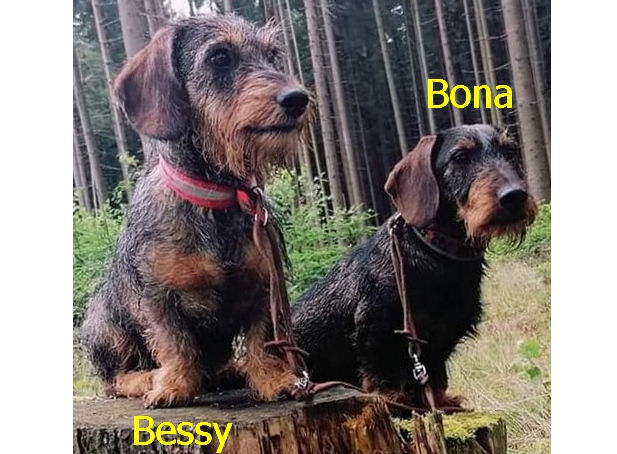 